Mustang Invitational  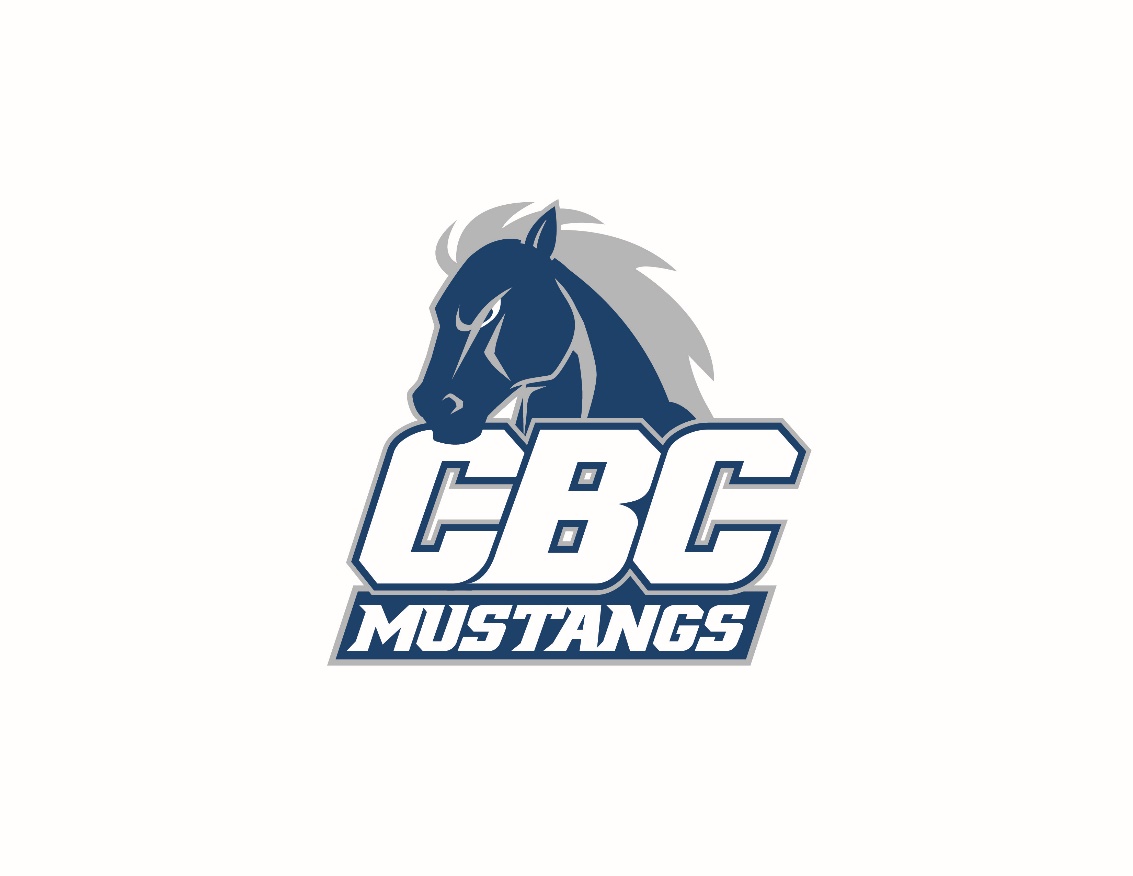 Conway, ArkansasDate:			Saturday January 15th, 2022.Place:	A.R. Reddin Fieldhouse                                    1501 College Ave.                                     Conway, AR 72034Weigh-Ins	 Skin Check 6:45AM Weigh-in @ 7am.  Weight Classes:	125, 133, 141, 149, 157, 165, 174, 184, 197 and 285.Entry Fee:	A fee of $400 per team will be charged.  Entry fee must be paid prior to weigh in!!!  Wrestlers will not be allowed to weigh in without payment.  Entry fee is non-refundable. Tournament:	This will be a double elimination format tournament.  Place top 4 individual in each weight class. Top three teams will receive team trophy.   Timing:  	All matches will be 7 minutes with riding time.  If the match is tied, the NCAA overtime procedure will be used.SCORING:               There will be team scoring.  Each team is ONLY allowed up to 12 
                       wrestlers and all 12 wrestlers will cumulate team points 
                       throughout the tournament. Matches:	Wrestling will start at 9AM. and run through Track Wrestling.  Seeding:	Seeding Meeting will be Friday January 14th 7:00pm in the Community Room located on the CBC Campus. NAIA national seeding criteria will be used for seeding.  Awards:	Team Trophy will be awarded to the top three teams of the invitational. Top three placer per weight class will receive a medal. Entry Deadline:	All entries must be submitted by Thursday January 13th 5:00pm. This tournament will be run through Track wrestling and will require you to import you’re roster through the OPC. Director:	Ken Prophete, Head Wrestling Coach, Central Baptist College Email: kprophete@cbc.edu, Office: 501.205.8846. Cell: 501.548.9915 Lodging: 	For more information on lodging just email me for the list of hotels. 2021 Participants Central Baptist College	 	 Oklahoma Wesleyan Uni.	 Williams Baptist Uni.	 	 Brewton-Parker College		 Texas Wesleyan University	 	(3rd Place)Life University			(2nd Place) 			 Cumberland University 		 Grandview University		(1st Place) 2022 Committed Participants Central Baptist College:		Coach Prophete		(Committed January 10th)Ouachita Baptist University:	Coach Kevin Crutchmer	(Committed May 1st)Oklahoma Wesleyan University: 	Coach Tom Carr	 	(Committed April 27th)Texas Wesleyan University	Coach Ray Bedford	(Committed Jan. 2nd)Midway College			Coach Jake Brumbelow	(Committed April 4th)Brewton Parker College		Coach Tim Mitchell 	(Committed May 10th)Oklahoma City University 	Coach Justin Ensign	(Committed Oct.)Hannibal LaGrange University	Coach Dan Capp		(Committed. Aug,)William Baptist University 	Coach Tyler Fraley	(Committed May) University of the Ozarks 		Coach LeRoy Gardner	(Committed June)